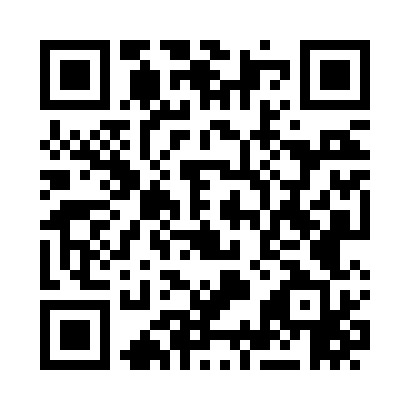 Prayer times for Baldwin Furnace, Pennsylvania, USAMon 1 Jul 2024 - Wed 31 Jul 2024High Latitude Method: Angle Based RulePrayer Calculation Method: Islamic Society of North AmericaAsar Calculation Method: ShafiPrayer times provided by https://www.salahtimes.comDateDayFajrSunriseDhuhrAsrMaghribIsha1Mon4:125:501:205:198:5010:282Tue4:135:511:205:208:5010:273Wed4:145:511:215:208:5010:274Thu4:155:521:215:208:4910:275Fri4:155:531:215:208:4910:266Sat4:165:531:215:208:4910:267Sun4:175:541:215:208:4910:258Mon4:185:541:215:208:4810:249Tue4:195:551:225:208:4810:2410Wed4:205:561:225:208:4710:2311Thu4:215:561:225:208:4710:2212Fri4:225:571:225:208:4610:2113Sat4:235:581:225:208:4610:2114Sun4:245:591:225:208:4510:2015Mon4:255:591:225:208:4510:1916Tue4:266:001:225:208:4410:1817Wed4:286:011:225:208:4310:1718Thu4:296:021:235:208:4310:1619Fri4:306:031:235:208:4210:1520Sat4:316:041:235:198:4110:1421Sun4:326:041:235:198:4110:1222Mon4:336:051:235:198:4010:1123Tue4:356:061:235:198:3910:1024Wed4:366:071:235:198:3810:0925Thu4:376:081:235:198:3710:0826Fri4:396:091:235:188:3610:0627Sat4:406:101:235:188:3510:0528Sun4:416:111:235:188:3410:0429Mon4:426:121:235:178:3310:0230Tue4:446:121:235:178:3210:0131Wed4:456:131:235:178:319:59